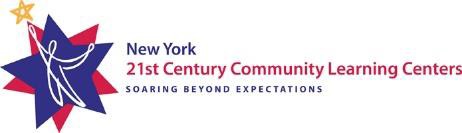 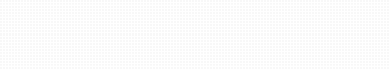 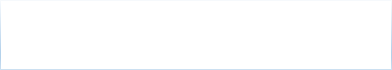 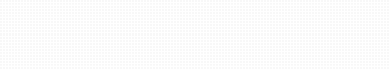 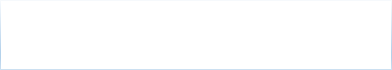 Daily Lesson PlanActivity Name: Date: Grade: Staff: Learning Objective:Students will be able to…Sub-Objective:1.1 Core Educational Services (i.e., literacy, mathematics, and science)1.2 Enrichment and Support Activities (youth development activities such as nutrition, health, art, music, etc.)NYS Social Emotional Learning Benchmark(s) to be addressed:NYS Learning Standard(s) to be addressed:Activity/Skills Covered: (based on the OST Observation Instrument and RFP) Core academic area: _____________________	 Youth development: _____________________________ Skill Building					 Tutoring and/or Mentoring Skill practice or reinforcement			 Drug and Violence Prevention Story reading/listening				 Nutritional Education Financial and/or Environmental Literacy		 Structured physical activity Conflict Resolution				 Cultural awareness clubs/programs Visual and/or Performing Arts			 Community Service STEM and/or computer science			 College and Career Planning/Preparation Drug and Violence Prevention			 Other: _______________ (as per RFP)Activity/Skills Covered: (based on the OST Observation Instrument and RFP) Core academic area: _____________________	 Youth development: _____________________________ Skill Building					 Tutoring and/or Mentoring Skill practice or reinforcement			 Drug and Violence Prevention Story reading/listening				 Nutritional Education Financial and/or Environmental Literacy		 Structured physical activity Conflict Resolution				 Cultural awareness clubs/programs Visual and/or Performing Arts			 Community Service STEM and/or computer science			 College and Career Planning/Preparation Drug and Violence Prevention			 Other: _______________ (as per RFP)Knowledge of students to inform teaching: Describe what you know about students. Consider the variety of learners who may require different strategies/supports (e.g., Students with Disabilities, 504, English language learners, etc.))Knowledge of students to inform teaching: Describe what you know about students. Consider the variety of learners who may require different strategies/supports (e.g., Students with Disabilities, 504, English language learners, etc.))Evidence of incorporating Culturally Responsive Education (e.g., books, music, language, etc.)Evidence of incorporating Culturally Responsive Education (e.g., books, music, language, etc.)Introduction (state learning objective and key vocabulary): What is said or done prior to the beginning of the lesson to get the students interested? How are you incorporating what students already know?Introduction (state learning objective and key vocabulary): What is said or done prior to the beginning of the lesson to get the students interested? How are you incorporating what students already know?Explicit Instruction:  What will the instructor be doing and what will the students be doing? Share what the instructor will do and what the students will be ideally doing to help them learn objective (i.e., Active Teaching; Modeling, Guided Practice, and Independent Practice (I do, We do, You do); Application; etc.)Explicit Instruction:  What will the instructor be doing and what will the students be doing? Share what the instructor will do and what the students will be ideally doing to help them learn objective (i.e., Active Teaching; Modeling, Guided Practice, and Independent Practice (I do, We do, You do); Application; etc.)Special Considerations (Accommodations/Modifications/Assistive Technology/Equipment) What is needed to make sure lesson is accessible to all students (e.g., Student with Disabilities, English Language Learners, etc.):Special Considerations (Accommodations/Modifications/Assistive Technology/Equipment) What is needed to make sure lesson is accessible to all students (e.g., Student with Disabilities, English Language Learners, etc.):